	Hiermit erkläre ich, dass die von mir gegebenen Informationen zu meinem Verwandtschaftsverhältnis mit der gesuchten Person 	der Wahrheit entsprechen und ich mich bei Notwendigkeit um die Beibringung von Nachweisen bemühen werde.Die zur Konsultation zugänglichen Unterlagen und Aufzeichnungen des ICRC enthalten persönliche, medizinische, juristische, berufliche und sonstige Daten, die dem rechtlichen Schutz unterliegen. Als Anfragender oder Forscher nehme ich zur Kenntnis, dass ich mit der Persönlichkeitssphäre der Personen, auf die sich die Dokumente beziehen, sorgsam umgehen muss. Mir ist bewusst, dass jegliche Veröffentlichung von Informationen, die die Reputation der Person beschädigen oder ein Eindringen in deren Privatsphäre darstellen könnte, einer Verletzung von Artikel 28 des Schweizerischen Bürgerlichen Gesetzbuches entspricht.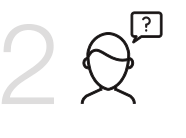 AnfragenderTitelNameNameVornameInstitutionInstitutionStraßeStraßeHaus-Nr.Haus-Nr.PLZPLZStadtStadtLandLandEmailEmailVerwandtschaft (die Person, nach der ich suche, ist mein …)Verwandtschaft (die Person, nach der ich suche, ist mein …)Verwandtschaft (die Person, nach der ich suche, ist mein …)Verwandtschaft (die Person, nach der ich suche, ist mein …)Grund für die AnfrageGrund für die AnfrageGrund für die AnfrageGrund für die AnfrageGrund für die Anfrage (Zusatzinformation)Grund für die Anfrage (Zusatzinformation)Grund für die Anfrage (Zusatzinformation)Grund für die Anfrage (Zusatzinformation)Grund für die Anfrage (Zusatzinformation)Grund für die Anfrage (Zusatzinformation)Grund für die Anfrage (Zusatzinformation)Grund für die Anfrage (Zusatzinformation)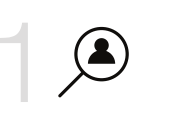 Gesuchte PersonNameVornameVornameGeschlechtGeburtsdatumGeburtsortGeburtsortGeburtsortTodesdatumNationalitätNationalitätNationalitätAufenthaltsort während des KonfliktsAufenthaltsort während des KonfliktsAufenthaltsort während des KonfliktsAufenthaltsort während des KonfliktsName und Vorname des VatersName und Vorname des VatersName und Vorname des VatersName und Vorname des VatersMädchenname und Vorname der MutterMädchenname und Vorname der MutterMädchenname und Vorname der MutterMädchenname und Vorname der MutterKonfliktKonfliktKonfliktKonfliktStatusStatusDienstgradDienstgradEinheitEinheitArmeeArmeeDienstnummerDienstnummerDatum der GefangennahmeDatum der GefangennahmeOrt der GefangennahmeOrt der GefangennahmeKriegsgefangenen-Nr.Kriegsgefangenen-Nr.Ort der InternierungOrt der InternierungDatum der Entlassung (und Repatriierung)Datum der Entlassung (und Repatriierung)Zusätzliche InformationenZusätzliche InformationenZusätzliche InformationenZusätzliche InformationenZusätzliche InformationenZusätzliche InformationenZusätzliche InformationenZusätzliche Informationen